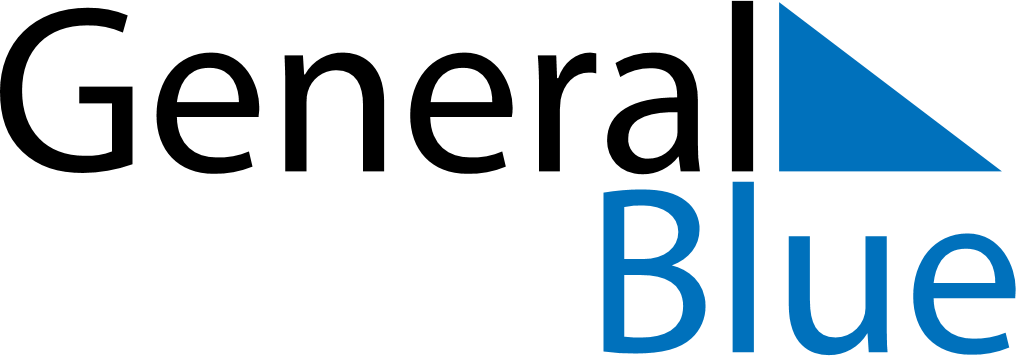 June 2018June 2018June 2018Isle of ManIsle of ManSundayMondayTuesdayWednesdayThursdayFridaySaturday123456789Tourist Trophy, Senior Race Day1011121314151617181920212223Father’s Day24252627282930